BliinktWijnand Nuijenstraat 4
1061 TV Amsterdam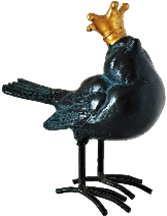 info@bliinkt.nlRetourformulierHierbij herroep ik de volgende overeenkomst*:* Schuingedrukte velden zijn verplicht. 
   Onvolledig ingevulde formulieren worden niet in behandeling genomenBestelnummer:Product(en):Reden retour:Besteld op:Ontvangen op:Naam:Adres:Email:Telefoonnummer:Rekeningnummer: